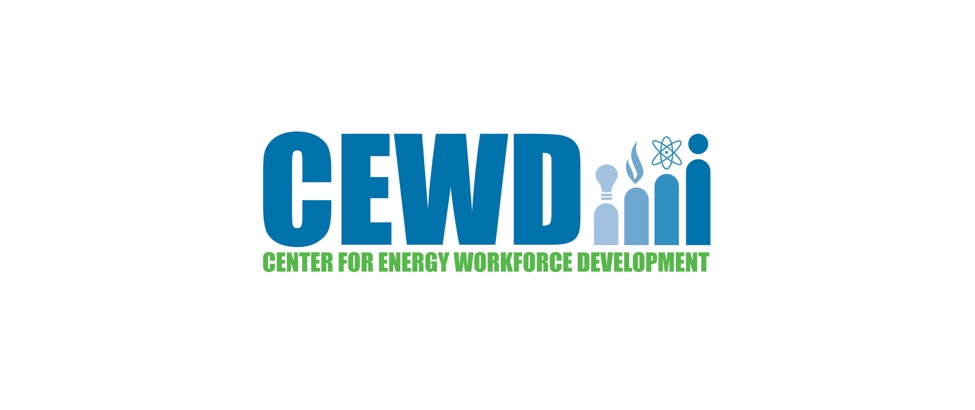 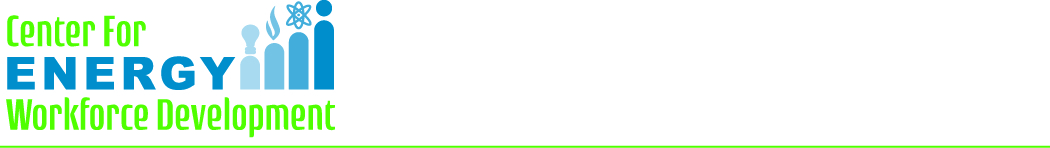 The following guidelines are intended for use by CEWD State Energy Workforce Consortia when developing websites that will not be hosted by CEWD. State Energy Workforce Consortia must use the official Get Into Energy [[state]] logo, preferably in top left corner, on materials produced to represent the consortium.Color palette of logo cannot be changed.Logo cannot be altered, or a different logo developed, without prior approval of CEWD. Website design must use primary colors from the GIE logo or main GIE website (blue, teal, orange, yellow): Teal: C82 M24 Y38 K2Blue: C100 M35 Y20 K0Orange gradient: C0 M50 Y100 K0Yellow gradient: C6 M0 Y90 K0Other colors can be used to accent the site if neededWebsites must include links to the main GIE site, Troops to Energy Jobs site, and CEWD site.  Options for placement include: Main site navigationSecondary navigation that matches the main GIE site navigationWithin another section, such as ‘Partners/Alliances’, ‘Careers in Energy’, ‘About Us’Websites must Include a list of consortium members that links to their websites (can either be a text list of the member names, or images of member logos)Websites must Include an ‘About Us’ section (content might include governance structure, mission statement, executive leadership list, etc.)For questions or additional clarification, please contact staff@cewd.org.March 2019 